AbstractThis is a Collection of Use Cases and Functional Requirements being considered for Version 2 of the MPAI-MMC standard. It is a Working Draft  expected to be changed in some parts.IntroductionIn recent years, Artificial Intelligence (AI) and related technologies have been applied to a broad range of applications, have started affecting the life of millions of people and are expected to do so even more in the future. As digital media standards have positively influenced industry and billions of people, so AI-based data coding standards are expected to have a similar positive im-pact. Indeed, research has shown that data coding with AI-based technologies is generally more efficient than with existing technologies for, e.g., compression and feature-based description.However, some AI technologies may carry inherent risks, e.g., in terms of bias toward some clas-ses of users. Therefore, the need for standardisation is more important and urgent than ever.The international, unaffiliated, not-for-profit MPAI – Moving Picture, Audio and Data Coding by Artificial Intelligence Standards Developing Organisation has the mission to develop AI-enabled data coding standards. MPAI Application Standards enable the development of AI-based products, applications and services.As a part of its mission, MPAI has developed standards operating procedures to enable users of MPAI implementations to make informed decision about their applicability. Central to this is the notion of Performance, defined as a set of attributes characterising a reliable and trustworthy im-plementation.For the aforementioned reasons, to fully achieve the MPAI mission, Technical Specifications must be complemented by an ecosystem designed, created and managed to underpin the life cy-cle of MPAI standards through the steps of specification, technical testing, assessment of prod-uct safety and security, and distribution.In the following, Terms beginning with a capital letter are defined in Table 1 if they are specific to this Standard and in Table 17 if they are common to all MPAI Standards.The MPAI Ecosystem is specified in [1]. It is composed of:MPAI as provider of Technical, Conformance and Performance Specifications.Implementers of MPAI standards.MPAI-appointed Performance Assessors.The MPAI Store which takes care of secure distribution of validated Implementations.The common infrastructure enabling implementation of MPAI Application Standards and access to the MPAI Store is the AI Framework (AIF) Standard (MPAI-AIF), specified in this document.Figure 1 depicts the MPAI-AIF Reference Model under which Implementations of MPAI Appli-cation Standards and user-defined MPAI-AIF conforming applications operate.An AIF Implementation allows execution of AI Workflows (AIW), composed of basic pro-cessing elements called AI Modules (AIM).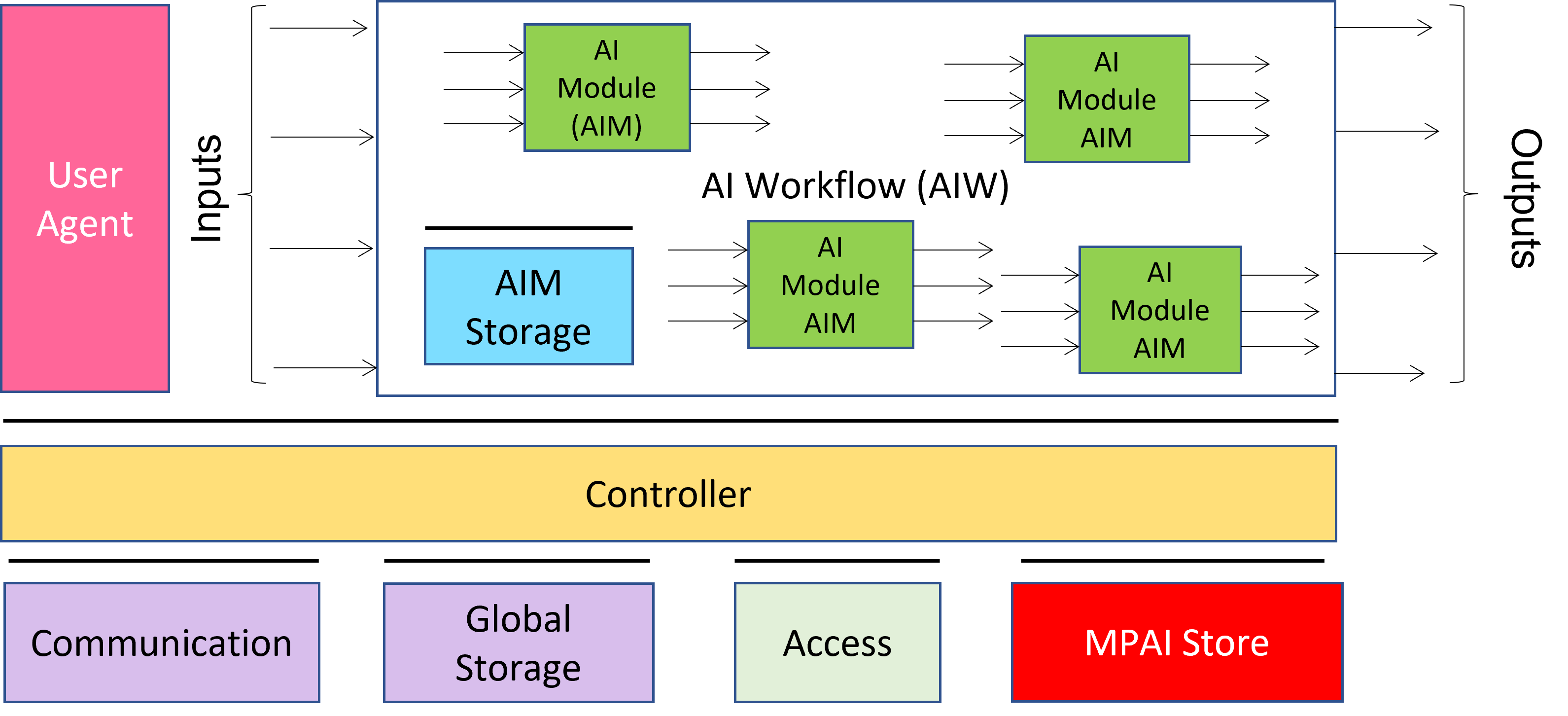 Figure 1 - The AI Framework (AIF) Reference Model and its Components MPAI Application Standards normatively specify Syntax and Semantics of the input and output data and the Function of the AIW and the AIMs, and the Connections between and among the AIMs of an AIW.In particular, an AIM is defined by its Function and data, but not by its internal architecture, which may be based on AI or data processing, and implemented in software, hardware or hybrid software and hardware technologies.MPAI defines Interoperability as the ability to replace an AIW or an AIM Implementation with a functionally equivalent Implementation. MPAI also defines 3 Interoperability Levels of an AIW executed in an AIF:Level 1 – Implementer-specific and satisfying the MPAI-AIF Standard.Level 2 – Specified by an MPAI Application Standard.Level 3 – Specified by an MPAI Application Standard and certified by a Performance Assessor.MPAI offers Users access to the promised benefits of AI with a guarantee of increased transparency, trust and reliability as the Interoperability Level of an Implementation moves from 1 to 3. Additional information on Interoperability Levels is provided in Annex 3.Scope of the Use CasesThe Use Cases of MPAI-MMC V2 add the following functionalities on top of the MPAI-MMC V1 technologies:The user selects:The Ambient in which the avatars operate.The avatar model used by the machine to manifest itself.The Colour (i.e., the characteristics of a speaker) the machine will use to utter speech.The machine locates the visual and speech components of human(s) in the visual and sound space.The machine separates (diarisation):The visual components of the individual humans from the rest of the visual space (i.e., other visual objects and other visual humans).The speech components of the individual speaking humans from the rest of sound space (i.e., other sound objects). The machine extracts descriptors of:Human face.Physical Gesture (i.e., head, arms, hands and fingers).Human speech.The machine usesFace Descriptors to:Identify the human belonging to a group of a limited number of humans (closed set identification).Extract the Expression of the face.Animate the face of an avatar.Physical Gesture Descriptors to:Extract the Expression of the Physical Gestures.Interpret the sign language conveyed by the Physical Gestures (this is culture and language dependent).Animate the upper part of the body (torso) of an avatar using the required descriptors:Extracted from a a human.Synthetically generated.Speech Descriptos to:Identify a human belonging to a group composed of a limited number of humans (closed set identification).Recognise speech (i.e., extract Text).Extract the Emotion in the speech.Extract the Colour.The machine holds a conversation with a human or an avatar (other party)In the context of a specific domain (CAV).About objects in the visual space indicated by a Physical Gesture.by:Analysing and interpreting their Expression, Gesture and Emotion.Uttering speech with Emotion, possibly spatially located on the lips of an avatar.Animating:Eyes, lips and facial muscles of a selected avatar to display an Expression.Lips in sync with an uttered speech.Expressing a sequence of Emotions and displaying a sequence of Expressions that are congruent with: The Text, Expressions and Emotion of the other party, e.g., it expresses satisfaction as it has understood the meaning of the question or sentence.The machine’s response and its associated Expressions and Emotions.Gazing at the other party it is conversing with.Terms and DefinitionsThe terms used in this document whose first letter is capital have the meaning defined in Table 1.Table 1 – Table of terms and definitions ReferencesNormative ReferencesThis document references the following normative documents:Technical Specification: The Governance of the MPAI Ecosystem V1.Technical Specification: AI Framework (MPAI-AIF), MPAI document N359.Technical Specification: Technical Specification: Multimodal Conversation (MPAI-MMC) V1; published at https://mpai.community/standards/resources/1.Technical Specification: Context-based Audio Enhancement (MPAI-CAE) V1.1; published at https://mpai.community/standards/resources/.Universal Coded Character Set (UCS): ISO/IEC 10646; December 2020ISO 639-1:2002 Codes for the Representation of Names of Languages — Part 1: Alpha-2 CodeISO/IEC 14496-10; Information technology – Coding of audio-visual objects – Part 10: Ad-vanced Video Coding.ISO/IEC 23008-2; Information technology – High efficiency coding and media delivery in heterogeneous environments – Part 2: High Efficiency Video Coding.ISO/IEC 23094-1; Information technology – General video coding – Part 1: Essential Video Coding.Informative ReferencesCAVMPAI-CAV Use Cases and Functional Requirements WD0.10, N604An-example-word-lattice; https://www.researchgate.net/figure/An-example-word-lattice_fig1_2361715AmbientISO 16739-1:2018 Industry Foundation Classes (IFC) For Data Sharing In The Construction And Facility Management Industries — Part 1: Data Schemahttps://technical.buildingsmart.org/standards/ifc/Khronos’s glTF: glTF defines an extensible, transmission-efficient publishing format that streamlines authoring workflows and interactive services by enabling the interoperable use of 3D content across the industry.Pixar's Universal Scene Description: USD is an easily extensible, open-source 3D scene de-scription and file format developed by Pixar for content creation and interchange among dif-ferent tools. As a result of its power and versatility, it’s being widely adopted, not only in the visual effects community, but also in architecture, design, robotics, manufacturing, and other disciplines.Blender; www.blender.orgFace descriptionFACS-based Facial Expression Animation in UnityFacial Action Coding SystemFacial Action Coding Systemhttps://www.noldus.com/applications/facial-action-coding-systemhttps://3d.kalidoface.com/List of motion and gesture file formatshttps://docs.readyplayer.me/https://zivadynamics.com/zrt-face-trainerAudio objectshttps://en.m.wikipedia.org/wiki/Ambisonicshttps://docs.enklu.com/docs/Assets/Audiohttps://docs.unity3d.com/Manual/AmbisonicAudio.htmlPresentation/renderingUnityWebXRUnrealEngineUnreal Engine – Audio to Facial Animation SDKhttps://developer.nvidia.com/nvidia-omniverse-platformMicrosoft MeshUse Case ArchitecturesConversation About a SceneScope of Use CaseThe human holds a conversation with the machine:The machine sees a single scene containing the human and some scattered objects. The human uses Physical gesture to indicate an object s/he wishes to talk about. The machine gets the human’s Expression, Gesture and Emotion via Video (Face and Gesture) and Audio (Speech).The machine creates an internal representation of the scene and uses it to create a synthetic version of the scene to help the human understand if the machine has interpreted the scene correctly. The machine understands which object the Human is referring to in his/her conversation (because s/he point his/her arm/hand/finger at an object) and makes a pertinent response uttered via synthetic speech accompanied by its avatar face.Reference architectureThe Machine operates according to the following workflow:Speech Recognition produces Text and Emotion (Speech) from Input Speech.Language Understanding extracts Emotion (Text) from Text.Video Analysis1 extracts Emotion (Video) from Input Video.Fuses the Emotion (Text), Emotion (Speech) and Emotion (Video).Language Understanding Extracts Meaning from Text.Question Analysis produces Intention from Meaning.Video Analysis3 creates Scene Description from Input Video.Video Analysis 2 creates Gesture Description from Scene Description.Object Identification produces Object ID by combining Scene Description and Gesture Description.Scene2Video produces the 2D video of the Scene Description where the objects are labelled with the machine’s understanding of the objects.Dialogue Processing produces the machine’s Expression (Speech) and Expression (Face) from Fused Emotion, Meaning LangUnd Text and Intention.Speech Synthesis (Expression) produces Output Speech from Expression (Speech).Face Animation (Expression) produces Output Face (Face).Figure 2 - Conversation About a Scene Reference Model Input/output dataTable 2 gives the input/output data of Conversation with Emotion.Table 2 – I/O data of Conversation About a Scene AI ModulesTable 3 gives the list of AIMs with their functions.Table 3 – AI Modules of Conversation About a SceneHuman-CAV Interaction AIW (HCI)Scope of Use CaseThis use case is part of the Connected Autonomous Vehicle (CAV) project [10]. A CAV is a system capable of executing a command to move based on 1) an analysis of the data sensed by a range of sensors exploring the environment and 2) information transmitted by other sources in range, e.g., other CAVs and roadside units.Human-CAV Interaction is based on the principle that the CAV is impersonated by an avatar, se-lected/produced by the CAV rights-holder (owner or renter). The visible features of the avatar are head, face, and torso, and the audible feature is speech, which embeds as much as possible the sentiment, e.g., Emotion and Expression that would be displayed by a human driver in similar conditions.These are the functions of an HCI considered in this use case:The HCI separates the visual and speech part of the humans from the rest of the environment which can be:The space close to the CAV (the human gives instructions to the CAV).The cabin of the CAV (the human holds a conversation with the CAV).The CAV authenticates the humans it is interacting with by recognising the human CAV rights holder (owner or renter) using speech and face information.The HCI separates the speech signals uttered by the humans from the rest of the sound in the cabin and determines the position of the speech-uttering humans. The HCI interacts with the humans in the cabin in two ways:By responding to commands and queries from one or more humans at the same time, e.g.:Commands to go to a waypoint, etc.Other commands, e.g., turn off air conditioning, turn on radio, call a person, open window or door, search for information etc.(Figure 3 includes the conversion of human commands and CAV response. However, this document does not address the format in which the HCI interacts with the AMS).By talking and responding to questions from one or more humans about travel-related issues (in-depth domain-specific conversation), e.g.:CAV offers alternatives to humans, e.g., long but safe way, short but likely to have interruptions.Humans requestsinformation, e.g., time to destination, route conditions, weather at destination, etc.The HCI senses the humans’ speech, face and gesture and manifests itself as face and shoulder of an avatar capable of Displaying Expressions in the face.Animating lips in sync with the speech and in line with the Expression.Gazing at the human it is conversing with.Uttering speech with appropriate Emotion.Assuming that the passengers allow the CAV to do so, and the processing is carried out inside the CAV, the HCI follows conversation on travel matters held by humans in the cabin during the travel.Issue regarding the social participation in human activities:Under what circumstances can the HCI take the initiative in starting and participating in the conversation?Reference architectureFigure 3 represents the Human-CAV Interaction (HCI) Reference Model.Figure 3 - Human-CAV Interaction Reference ModelHCI operates in two modes:Outdoor: when humans are in the environment, approach the CAV, and:HCI separates and locatesThe human faces from the environment and then identifies them.The human speech from the environment sound and then recognises the humans for identification.HCI converses with humans.In the cabin: HCI separates the speech source from other sounds in the cabin and locates them.HCI locates the visual elements of humans in the cabin.HCI recognises the humans for identification.HCI recognises human gestures.HCI converses with humans in the cabin.When conversing with the humans in the cabin, the CAV recognises Emotion in human speech.Expression in face.Gesture, and responds with an avatar having:Speech containing emotion appropriate to the conversation.Face havingLips moving synchronously with the speech.Face Expression consistent with the Emotion in the CAV speech.Eyes gazing at the relevant human.Input and output dataTable 4 gives the input/output data of Human-CAV Interaction.Table 4 – I/O data of Human-CAV InteractionAI ModulesTable 5 gives the AI Modules of the Human-CAV Interaction depicted in Figure 3.Table 5 – AI Modules of Human-CAV interactionAvatar VideoconferenceScope of Use CaseThis Use Case is part of the Mixed-reality Collaborative Space (MCS) project. An MCS is a virtual environment populated by:Virtual twins of humans – embodied in speaking avatars having a specified degree of similarity, in terms of voice and appearance, with their human twins – directed by participating humans to achieve an agreed goal. Human-like speaking avatars possibly without a visual appearance and not representing a human, e.g., a secretary taking notes of the meeting, possibly with the ability to make independent decisions about its actions.Other examples of collaboration are: attending a lecture, and visiting a virtual place. The space where the collaboration takes place is called Ambient and can be anything from a fictitious space to a replica of a real space.This Use Case assumes that:A group of geographically dispersed humans participate in a videoconference. Groups of humans may be in the same physical environment.The videoconference room is an MCS whose Ambient is provided by a service provider properly equipped with table and chairs and virtual twins of humans – torsoes of avatars resembling their physical twins – sit at the chairs.Each participant has or selects his/her avatar model.The transmitting part of the MCS client of each participant:Transmits the participant’s avatar model, speech and language preference.Extracts Meaning and fused Text, Speech, and Face Emotion from speech and face.Creates a set of Descriptors of the participant’s face head, arms, hands and fingers using visual technologies integrated with the results of the speech technologies applied in 4.b.The MCS serverAuthenticates all participants using speech and face information.Sends all participants the Ambient Descriptors.Uses the language preferences to translate all speech signals to the requested languages and send the original and translated speech signals to participant according to their language preferences.Forwards the avatar models and descriptors to all participantsThe receiving part of the MCS client of each participant:Places all avatar models animated with the received descriptors with their speech signals to the chairs selected by the participants.Selects a Point of View that may be different from the one corresponding to his/her position in the Ambient.Watches the 3D visual space with the device of his/her choice (HMD or 2D display) and and listens to the spatial audio.TX Client AIWFunctionThe function of the AIW is toReceive:Input Audio (that includes Audio field created by RX Client) from microphone (ar-ray).Video of participant from camera (array).Participant’s Avatar Model.Participant’s colour and style of synthetic voice (e.g., for use in speech translation).Participant’s spoken language preferences (e.g., EN-US, IT-CH).Send to server for:AuthenticationSpeaker Authentication DescriptorsFace Authentication Descriptors.TranslationParticipant’s colour and style of synthetic voice.Participant’s spoken language preferences (e.g., EN-US, IT-CH).Distribution to other Participants:Speech.Avatar Model.Avatar Descriptors.ArchitectureEach participantAt the start, sends to ServerFor distribution to Participants:Language Preferences.Avatar model.For authentication:Speaker Descriptors for AuthenticationFace Descriptors for AuthenticationDuring the meeting:Speech Separation produces Participant’s SpeechSpeech RecognitionReceives SpeechProduces Recognised Text and Emotion (Text)Emotion AnalysisEmotion AnalysisReceives SpeechProduces Emotion (Speech)Face Analysis1Receives Video of FaceProduces Emotion (Video)Face Analysis2Receives Video of FaceProduces Face DescriptorsHead AnalysisReceives Video of FaceProduces Head DescriptorsGesture AnalysisReceives Video of Arms, Hands and FingersProduces Gesture DescriptorsFace Analysis3Receives Video of FaceProduces Face Authentication DescriptorsLanguage UnderstandingReceives Recognised TextProduces MeaningEmotion FusionReceives Emotion (Text), Emotion (Speech) and Emotion (Face)Produces Fused EmotionAvatar DescriptionReceives Fused Emotion, Meaning, Face Descriptors, Head Descriptors and Gesture DescriptorsProduces Avatar DescriptorsTX Clients sends to Server for distributionSpeech.Avatar Descriptors.Figure 4 - Reference Model of Avatar Videoconference TX ClientInput and output dataTable 6 gives the input and output data of TX Client AIW:Table 6 – Input and output data of Client TX AIWAI ModulesTable 7 gives the AI Modules of TX Client AIW.Table 7 – AI Modules of TX Client AIWServer AIWFunctionThe function of the Server AIW is:At the start:Authenticate Participants.Create Ambient.Distribute Participants’ avatar models.During the videoconferenceTranslate and send speech to participants according to their preferences.Forward Avatars Descriptors to all participants.ArchitectureThe Server:Receives from:Server manager:Selected Ambient.Participants’ Identities.Each Participant:Speaker Descriptors (Auth.)Face Descriptors (Auth.)Selected LanguageSpeech.Avatar Descriptors.Authenticates ParticipantsSends:Ambient Descriptors.Participants’ IDs.Participants’ Speech.Participants’ Avatar Descriptors.Figure 5 gives the architecture of Server AIW.Figure 5 - Reference Model of Avatar Videoconference ServerI/O dataTable 8gives the input and output data of Server AIW.Table 8 – Input and output data of Server AIWAI ModulesTable 9 gives the AI Modules of Server AIW.Table 9 – AI Modules of Server AIWRX Client AIWFunctionThe Function of the RX Client AIW is to:Create the Ambient Using Ambient Descriptors.Place Avatars at selected positionsBased on participant’s inputUsing Avatar Descriptors.Adding Speech to each Avatar.Present Ambient and Avatars.Let Participant select the viewpoint in the Audio-Visual Scene.ArchitectureThe RX Client AIW:Creates the AV Scene using:The Ambient descriptors.The Avatars descriptors.The Speech of each Avatar.Presents the Audio-Visual Scene based on the selected viewpoint in the Ambient.Figure 6 gives the architecture Client RX AIW.Figure 6 - Client-Based Ambient RX Client Reference ModelI/O dataTable 10 gives the input and output data of RX Client AIW.Table 10 – Input and output data of RX Client AIWAI ModulesTable 11 gives the AI Modules of RX Client AIW.Table 11 – AI Modules of Client-Based AmbientFunctional RequirementsI/O Data summaryConversation About a SceneFor each AIM (1st column), Table 12 gives the input (2nd column) and the output data (3rd col-umn).Table 12 – I/O data of Conversation About a Scene AIMsHuman-CAV InteractionFor each AIM (1st column), Table 13 gives the input (2nd column) and the output data (3rd col-umn).Table 13 – I/O data of Human-CAV Interaction AIMsAvatar VideoconferenceTX ClientFor each AIM (1st column), Table 14 gives the input (2nd column) and the output data (3rd col-umn).Table 14 – AIMs and Data of TX Client AIWServerFor each AIM (1st column), Table 15 gives the input (2nd column) and the output data (3rd col-umn).Table 15 – AIMs and Data of Server AIWRX ClientFor each AIM (1st column), Table 16 gives the input (2nd column) and the output data (3rd col-umn).Table 16 – AIMs and Data of RX Client AIWData format requirementsAmbient DescriptorsThe set of Descriptors required to represent and render the static components of an Ambient:Visual Objects, e.g., table, swivel chair, walls, furniture, with their affordances.Audio Objects: e.g., an audio source at given coordinates in the Ambient.The Descriptors should allow:The elements bounding the environment (walls, ceiling, floor, doors., windows).Visual objects in the Ambient (i.e., table, chairs).Audio-visual objects (e.g., a radio generating music).Integration of animated avatars.Association of Audio Objects, e.g., a Speech to a Visual Object, e.g., an Avatar.Viewing and hearing the AV Scene from an arbitrarily selected Viewpoint.To RespondentsMPAI Requests respondents to propose a set of Descriptors that would allow the digital repre-sentation and rendering of a static Ambient with the features described and with the ability to accommodate any other dynamic Audio and Visual Descriptors identified in this document.Ambient ModelThe Ambient Model is the file format of the Ambient. The Ambient Model has:The visual component represented as Industry Foundation Classes (IFC)/BIM files.The Audio component populated with static audio sources.To RespondentsMPAI requests respondents:To comments on the selected Industry Foundation Classes (IFC)/BIM for the visual compo-nent or to propose alternative formats.To propose a format for the audio component.AudioMonochannel Audio is the digital representation of an analogue audio signal sampled at a fre-quency between 8-192 kHz with a number of bits between 8 bits/sample and 32 bits/sample and a quantisation that is linear or companded.Audio Scene DescriporsThe descriptors of the structured composition of Audio Objects in two different modalities:The Audio Scene is captured from the real world. Two examples are provided:CAV: a group of humans approach a CAV or are sitting in the cabin. The CAV separates the different sound sources (speech and other sounds) e spatially locates them.A group of humans is sitting in a room. A microphone array separates the different sound sources (speech and other sounds) e spatially locates them.The Audio Scene is used to create a sound field in a virtual environment. Two examples are provided:In Avatar-based Videoconference, avatars are sitting around a table and the mouth of each avatar emits the sound of speech of the human it represents.In Avatar-based Videoconference, an object (e.g., a radio) emits stereo sound from a given placeMPAI-CAE has standardised an audio scene description for 1.b [4].To RespondentsMPAI requests respondents to propose Audio Scene Descriptors satisfying the needs of the Use Cases of this document.Audio-Visual Scene DescriptorsThe descriptors of the structured composition of Audio-visual Objects for the purpose of representing an audio-visual scene captured from the real world of to build an audio-visual scene in a virtual world. For example:Description of audio-visual objects in the real world: a group of speaking humans with a background noise.Description of audio-visual objects for a virtual world: a set of avatars in a conference rooms.To RespondentsMPAI requests respondents to propose Audio-Visual Scene Descriptors that integrates Audio Scene Descriptors and Visual Scene Descriptors.Avatar DescriptorsA set of Descriptors allowing the animation of an Avatar Model based on movement ofMuscles of the face (e.g., eyes, lips).Head, arms, hands, and fingers.To RespondentsMPAI requests respondents to propose a set of Avatar Descriptors supporting the stated require-ments.Avatar ModelThe static model of an Avatar (in the sense that the part of the body below the waist is static). The torso can rotate if the avatar turns it to watch the avatar next to it. Head, arms, hands and fingers are animated, based on the movement of the human it represents.The model should be extensible to respond to future MPAI Calls for Technology requesting that also the currently static parts of the body are animated, e.g., in case the avatar walks in the Am-bient.To RespondentsMPAI requests respondents to propose an Avatar Model satisfying the stated requirements.Emotion (Face)The face of a human may express an emotion. MPAI assumes that the same emotion identifiers and semantics defined for text and speech can be used for face [3].To RespondentsRespondents are requested:To comment on the use of [3] to represent the emotion of a face, orTo propose extensions or alternative representations of emotion of a face.Emotion (Speech)MPAI-MMC specifies an extensible Basic Emotion Set and Text with Emotion as Reply (speech) format [3].To respondentsRespondents are requested to comment on the suitability of the technology standardised in [3] for the purpose of supporting human-machine dialogue. If a respondent claims that the technolo-gy in [3] is unsuitable, respondent is requested to motivate their claims, and propose an extension of the MPAI Basic Emotion Set or a new solution.Respondents are requested to propose technology that can synthesise speech having as input:Time-stamped (Sub-)Word Lattices.Sequences of time-stamped Expressions.Duration of transitions between Expressions.Emotion (Text)MPAI-MMC [3] specifies an extensible Basic Emotion Set.To respondentsRespondents are requested to comment on the suitability of the technology standardised in [3.] for the purpose of supporting human-machine dialogue. If a respondent claims that the technolo-gy in [3.] is unsuitable, respondent is requested to motivate their claims, and propose an extension of the MPAI Basic Emotion Set or a new solution.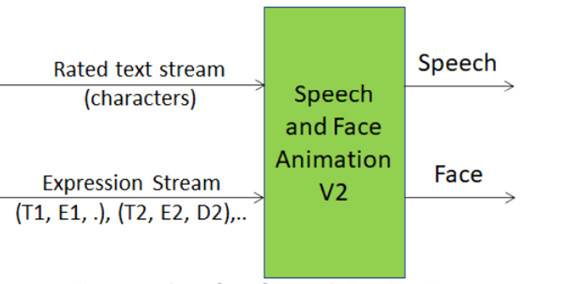 Figure 7 - Speech and Face Animation V2The dynamic expression representation allows for two different expressions to happen at the same time, possibly with different durations. In other terms, (T1, E1, D1), (T1, T2, D2) is a syntactically correct expression. However, this may not correspond to a combination that is displayed by the face of a human being.As Expression include Emotions, the same represention of the expressions of a face varing in time can be used to represent emotions of a face varying in time.Expression (Face)MPAI defines Expression (Face) as a set of attributes of the human face:Movement of facial muscles (including mouth muscles)Movement of eyesMovement of headreflecting a particular state of mind or intention. Facial Emotion can be extracted from facial expression. Facial Emotion is typically connected with the speech uttered simultaneously with the facial expression. Speech Emotion may coincide with Facial Emotion or be different.The Facial Action Coding System (FACS) [16] is an anatomically based system capable of de-scribing all facial movements. Facial expressions are broken down into Action Units, elementary components of muscle movement.To RespondentsMPAI is looking for a technology capable to use Head and Face Descriptors to extract the Expression of the Head and Face.This includes an ontology of expressions and the corresponding Head and Face Descriptors.MPAI is also looking at a way to represent the expressions of a face varing in time as:Sequences of time-stamped expressions aligned with speech.Duration of transitions between expressions.The representation should allow for two separate 1 and 2 streams or as a multiplexed 1 and 2 streams.Face ObjectsFace object is the image of a face that is passed to an AIM for different different types of processing purposes such as:To identify a human.To extract the Emotion or the Expression from the face.The Face Object should contain the spatial coordinates of the face. One application is to enable an avatar at gaze at the human whose face object has been provided.To respondentsRespondents are invited to propose a Face Object format satisfying the above requirements. This will be used as an input to an AIM, e.g., Face Analysis, Face Identification and Avatar Animation. Fused EmotionFused Emotion is the Emotion resulting by combining any of the following: Emotion (Text), Emotion (Speech) and Emotion (Video) to improve the animation of an avatar face.MPAI-MMC has defined a digital representation of Emotion [3.].To RespondentsMPAI requests respondents to comment on the use of [3.] or to propose extensions or alternative Emotion representation formats.Head and Face DescriptorsMPAI requests Face Descriptors for the following often overlapping purposes:To recognise the identity of a limited number of humans, e.g.,Members of a family.Customers of a CAV-renting company.To describe the features of a human face and head for the purpose of extracting the facial Expression.To describe head and face movement concomitant with a Physical Gesture.To describe the movement of facial muscles including:Lip movement.Eye movement.To animate head and face of an avatar using any of 2, 3, 4.The notion of keypoints can be used to describe Head, Face and Physical Gesture. Keypoints are independent of the technology (i.e., image processing, or ML, or their combinations) and are used to implement the Keypoint Detection AIM(s).To RespondentsMPAI requests respondents to propose a set of Head and Face Descriptors suitable for the purposes identi-fied above.Head DescriptorsThe coded representation of the movement of a human head. It should includeThe coordinates of the point representing the head The trajectory of the point representing a moving headThe rotation of a moving head.For instance, x(t), y(t), z(t) coordinate of the point representing the head and the rotation with yaw, pitch, roll.To RespondentsMPAI requests respondents to propose a set of head descriptors satisfying the requirements.Input AudioThe digital representation of the audio captured from the real world.MPAI-CAE has defined a digital representation of a microphone set [4.].To RespondentsMPAI requests:MPAI requests respondents toTo comment on the use of [4.] to capture audio from a Participant’s location for the purpose of separating speech from the captured audio, orTo propose extensions to [4.], orTo propose alternative representation formats.Input Human VideoSee VideoInput SpeechSee SpeechInput VideoInput Video is the digital visual representation of the Participant’s torso, i.e., the upper part of the body for the purpose of digitally representing head, face, arms and hands of a Participant.To RespondentsMPAI requests respondents to propose an Input Video format that facilitates the optimal extrac-tion of head, face, and gesture descriptors.IntentionMPAI-MMC [3.] specifies a digital representation format for Intention.To respondentsRespondents are requested to comment on the suitability of the technology standardised in [3.]. Motivated proposals demonstrating superior performance are welcome.Language PreferencesLanguages are expressed as specified by [6.].To RespondentsMPAI requests respondents to comment on the choice.LangUnd TextSee TextMeaningMeaning is information extracted from an input text such as question, statement, exclamation, expression of doubt, request, invitation. MPAI-MMC [3.] specifies a digital representation for-mat for Meaning.To respondentsRespondents are requested to comment on the suitability of the technology standardised in [3.].Microphone Array AudioInterleaved Multichannel Audio whose channels are sampled at a minimum of 5.33 ms (e.g., 256 samples at 48 kHz) to a maximum of 85.33 ms (e.g., 4096 samples at 48 kHz) and each sample is in single or double precision float.MPAI needs Microphone Array AudioTo separate:The individual Speech Objects from a Composite Audio Object for the following Use Cases:Enhanced Audioconference Experience (EAE), as standardised in [4.].Mixed-reality Collaborative Spaces (MCS).Human-CAV Interaction (HCI)Individual Audio Objects Objects from a Composite Audio Object for the following Use Cases:Environment Sensing Subsystem (ESS).Audio-On-the-Go (AOG).To determine the Audio Scene.To classify the Audio Objects.To respondentsRespondents are requested to comment on the suitability of the technology standardised in [4.].Object IdentifierMPAI-MMC [3] specifies a digital representation format for Object Identifier to be used to identify objects held in the hand of a person.To respondentsRespondents are requested to comment on the suitability of the technology standardised in [3.] for CAV purposes.Output SpeechSee SpeechPhysical Gesture DescriptorsPhysical Gesture is the coded representation of movement of head, arms, hands, and fingers suit-able for:Recognition of sign language.Recognition of coded hand signs, e.g., to indicate a particular object in a scene.Representation of arbitrary head, arm, hand and finger motion.Culture-dependent signs (e.g, mudra sign).As an example, recognition of sign language could be implemented as follows:Detect standard key points on head, arm, hands, and fingers for a certain duration of time.Compare the current sequence of key points with a database of key point sequences.Get the phonemes or words represented by the set of key points from a KB.Point 2 and 3 are language dependent.The above is depicted by Figure 8.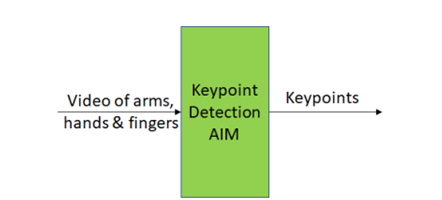 Figure 8 – Sign language keypoint detectionsTo RespondentsMPAI requests syntax and semantics of arm, hand, finger keypoints that are independent of the technology used to implement the Keypoint Detection AIM – i.e., image processing, or ML, or combinations of the two.Ranked TextThe output of Speech Recognition where characters or words have a probability.To respondentsMPAI requests a format for Ranked Text thatIs timestamped.Provides:Time interval.Strings of characters.Corresponding probability.Recognised TextSee TextScene Descriptor VideoSee VideoSpatial coordinatesA use case may need to make reference to coordinate system. In Conversation About a Scene the machine needs to know the position of the human because its avatar should gaze at the face of the human when it has a conversation to him/her.Three different cases are considered:The coordinates are absolute on the surface of the Earth, e.g., in the case of a Connected Autonomous Vehicle.The coordinates are defines with reference to a specific point on the Earth.The coordinates are possibly arbitrarily defined local coordinates, e.g., in the case of Conversation About a Scene. The specific use case defines what is the point with coordinates (0,0,0).The coordinates are in a virtual space. The specific use case defines what is the point with coordinates (0,0,0).To respondentsMPAI requests respondents to provide a coordinate system that can represent a point on a known place on the surface of the Earth, represent a point with reference to a arbitarily defined point on the Earth, a physical point  which does not have a defined correspondence with a point on the Earth and a point in a virtual space.TextMPAI-MMC [3] specifies ISO/IEC 10646, Information technology – Universal Coded Charac-ter Set (UCS) [5] as digital Text representation to support most languages in use.To respondentsRespondents are invited to comment on this choice.Verbal Human-CAV InteractionSome commands given to the Autonomous Motion Subsystem are:Go to a Waypoint.How long does it take to get to a waypoint.Park close to a Waypoint.Drive faster.Drive slowly.Display Full World Representation.Some of the responses of the Autonomous Motion Subsystem are:Enumeration of possible routes with major features of each route.Enumeration of possible parking places with major features of each place.Announcement of obstacles preventing the expeditious accomplishment of the Command.Announcement that the desired Waypoint has been reached.To respondentsRespondents are requested to propose a coded representation of the above Com-mands/Responses. Proposals of coded representation of additional responses are welcome.VideoVideo is intended for use in the passenger cabin. MPAI-MMC [3] specifies Video as:Pixel shape: squareBit depth: 8 or 10 bits/pixelAspect ratio: 4/3 or 16/9640 < # of horizontal pixels <1920480 < # of vertical pixels <1080Frame frequency 50-120 HzScanning: progressiveColorimetry: ITU-R BT709 or BT2020Colour format: RGB or YUVCompression, either:Uncompressed.Compressed according to one of the following standards: MPEG-4 AVC [7], MPEG-H HEVC [8], MPEG-5 EVC [9]To respondentsRespondents are invited to comment on MPAI’s choice for 2D Video.Respondents are also requested to propose a data format for an array of cameras having vid-eo+depth as the baseline format or other 3D Video data formats.ViewpointA Viewpoint is The point expressed with one of the spatial coordinates from where a user looks at the space around him/her.The direction the user looks at the space (theta, phi).To RespondentsMPAI requests respondents to propose a way to represent a Viewpoint.Visual Scene DescriptorsMPAI requires descriptors to describe the structured composition of Visual Objects. Descriptors should serve two purposes:The Visual Scene is captured from the real world. Three examples are provided:A group of humans approach a CAV or are sitting in the cabin. The CAV Separates the different visual objects (humans and other objects), Identifies face, head, arms, hands and fingers of all humans.Spatially locates all objects as they move.A human is sitting in a room. A camera separates the human from the rest of the environmentspatially locates him/hercaptures face, head, arms, hands, and fingers.A human is part of a scene populated by objects. A camera separates the human from the rest of the environmentspatially locates the humancaptures face, head, arms, hands, and fingers.The Visual Scene Descriptors are also used to create a visual scene in a virtual environment. Two examples are provided:In Avatar-based Videoconference, avatars are sitting around a table and reproduce faces, head, arms, hands and fingers of the human thei represents.In Human-CAV Interaction, an avatar represents the virtual CAV driver displaying face characteristics and head movement congruent with the speech it utters.To RespondentsMPAI requests respondents to propose Visual Scene Descriptors satisfying the needs of the Use Cases of this document.Annex 1 – MPAI-wide terms and definitions (Normative)The Terms used in this standard whose first letter is capital and are not already included in Table 1 are defined in Table 17.Table 17 – MPAI-wide TermsAnnex 2 - Notices and Disclaimers Concerning MPAI Standards (Informative)The notices and legal disclaimers given below shall be borne in mind when downloading and using approved MPAI Standards.In the following, “Standard” means the collection of four MPAI-approved and published documents: “Technical Specification”, “Reference Software” and “Conformance Testing” and, where applicable, “Performance Testing”.Life cycle of MPAI StandardsMPAI Standards are developed in accordance with the MPAI Statutes. An MPAI Standard may only be developed when a Framework Licence has been adopted. MPAI Standards are developed by especially established MPAI Development Committees who operate on the basis of consensus, as specified in Annex 1 of the MPAI Statutes. While the MPAI General Assembly and the Board of Directors administer the process of the said Annex 1, MPAI does not independently evaluate, test, or verify the accuracy of any of the information or the suitability of any of the technology choices made in its Standards.MPAI Standards may be modified at any time by corrigenda or new editions. A new edition, however, may not necessarily replace an existing MPAI standard. Visit the web page to determine the status of any given published MPAI Standard.Comments on MPAI Standards are welcome from any interested parties, whether MPAI members or not. Comments shall mandatorily include the name and the version of the MPAI Standard and, if applicable, the specific page or line the comment applies to. Comments should be sent to the MPAI Secretariat. Comments will be reviewed by the appropriate committee for their technical relevance. However, MPAI does not provide interpretation, consulting information, or advice on MPAI Standards. Interested parties are invited to join MPAI so that they can attend the relevant Development Committees.Coverage and Applicability of MPAI StandardsMPAI makes no warranties or representations of any kind concerning its Standards, and expressly disclaims all warranties, expressed or implied, concerning any of its Standards, including but not limited to the warranties of merchantability, fitness for a particular purpose, non-infringement etc. MPAI Standards are supplied “AS IS”.The existence of an MPAI Standard does not imply that there are no other ways to produce and distribute products and services in the scope of the Standard. Technical progress may render the technologies included in the MPAI Standard obsolete by the time the Standard is used, especially in a field as dynamic as AI. Therefore, those looking for standards in the Data Compression by Artificial Intelligence area should carefully assess the suitability of MPAI Standards for their needs.IN NO EVENT SHALL MPAI BE LIABLE FOR ANY DIRECT, INDIRECT, INCIDENTAL, SPECIAL, EXEMPLARY, OR CONSEQUENTIAL DAMAGES (INCLUDING, BUT NOT LIMITED TO: THE NEED TO PROCURE SUBSTITUTE GOODS OR SERVICES; LOSS OF USE, DATA, OR PROFITS; OR BUSINESS INTERRUPTION) HOWEVER CAUSED AND ON ANY THEORY OF LIABILITY, WHETHER IN CONTRACT, STRICT LIABILITY, OR TORT (INCLUDING NEGLIGENCE OR OTHERWISE) ARISING IN ANY WAY OUT OF THE PUBLICATION, USE OF, OR RELIANCE UPON ANY STANDARD, EVEN IF ADVISED OF THE POSSIBILITY OF SUCH DAMAGE AND REGARDLESS OF WHETHER SUCH DAMAGE WAS FORESEEABLE.MPAI alerts users that practicing its Standards may infringe patents and other rights of third parties. Submitters of technologies to this standard have agreed to licence their Intellectual Property according to their respective Framework Licences.Users of MPAI Standards should consider all applicable laws and regulations when using an MPAI Standard. The validity of Conformance Testing is strictly technical and refers to the correct implementation of the MPAI Standard. Moreover, positive Performance Assessment of an implementation applies exclusively in the context of the MPAI Governance and does not imply compliance with any regulatory requirements in the context of any jurisdiction. Therefore, it is the responsibility of the MPAI Standard implementer to observe or refer to the applicable regulatory requirements. By publishing an MPAI Standard, MPAI does not intend to promote actions that are not in compliance with applicable laws, and the Standard shall not be construed as doing so. In particular, users should evaluate MPAI Standards from the viewpoint of data privacy and data ownership in the context of their jurisdictions.Implementers and users of MPAI Standards documents are responsible for determining and complying with all appropriate safety, security, environmental and health and all applicable laws and regulations.CopyrightMPAI draft and approved standards, whether they are in the form of documents or as web pages or otherwise, are copyrighted by MPAI under Swiss and international copyright laws. MPAI Standards are made available and may be used for a wide variety of public and private uses, e.g., implementation, use and reference, in laws and regulations and standardisation. By making these documents available for these and other uses, however, MPAI does not waive any rights in copyright to its Standards. For inquiries regarding the copyright of MPAI standards, please contact the MPAI Secretariat.The Reference Software of an MPAI Standard is released with the MPAI Modified Berkeley Software Distribution licence. However, implementers should be aware that the Reference Software of an MPAI Standard may reference some third party software that may have a different licence.Annex 3 – The Governance of the MPAI Ecosystem (Informative)Level 1 InteroperabilityWith reference to Figure 1, MPAI issues and maintains a standard – called MPAI-AIF – whose components are:An environment called AI Framework (AIF) running AI Workflows (AIW) composed of interconnected AI Modules (AIM) exposing standard interfaces.A distribution system of AIW and AIM Implementation called MPAI Store from which an AIF Implementation can download AIWs and AIMs.Level 2 InteroperabilityIn a Level 2 Implementation, the AIW must be an Implementation of an MPAI Use Case and the AIMs must conform with an MPAI Application Standard. Level 3 InteroperabilityMPAI does not generally set standards on how and with what data an AIM should be trained. This is an important differentiator that promotes competition leading to better solutions. However, the performance of an AIM is typically higher if the data used for training are in greater quantity and more in tune with the scope. Training data that have large variety and cover the spectrum of all cases of interest in breadth and depth typically lead to Implementations of higher “quality”.For Level 3, MPAI normatively specifies the process, the tools and the data or the characteristics of the data to be used to Assess the Grade of Performance of an AIM or an AIW. The MPAI ecosystemThe following 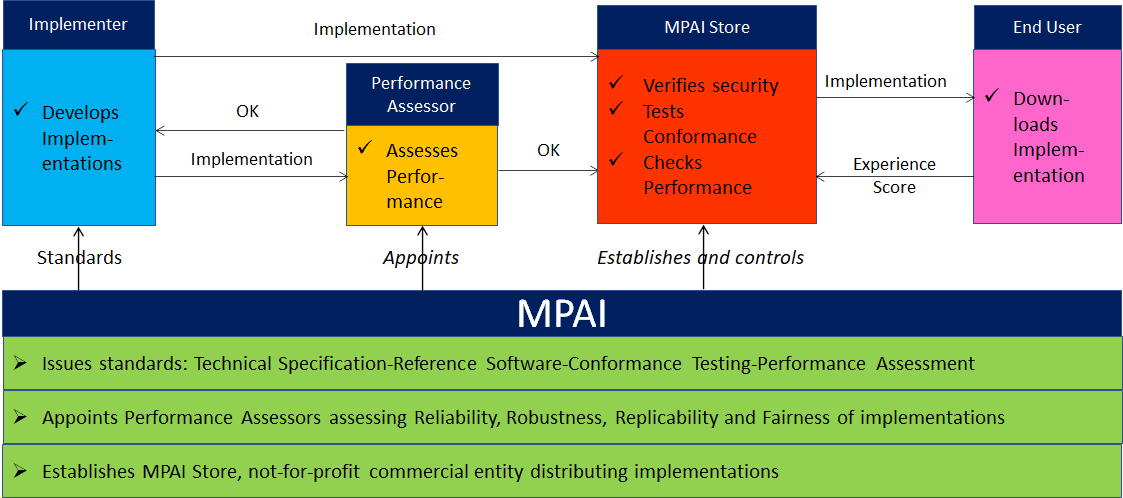 Figure 7 is a high-level description of the MPAI ecosystem operation applicable to fully conforming MPAI implementations: MPAI establishes and controls the not-for-profit MPAI Store.MPAI appoints Performance Assessors.MPAI publishes Standards.Implementers submit Implementations to Performance Assessors.If the Implementation Performance is acceptable, Performance Assessors inform Implementers and MPAI Store.Implementers submit Implementations to the MPAI Store tested for Conformance and security.Users download and use Implementations, and submit experience scores.Figure 7 – The MPAI ecosystem operationAnnex 2 - Notices and Disclaimers Concerning MPAI Standards (In-formative)The notices and legal disclaimers given below shall be borne in mind when downloading and us-ing approved MPAI Standards.In the following, “Standard” means the collection of four MPAI-approved and published docu-ments: “Technical Specification”, “Reference Software” and “Conformance Testing” and, where applicable, “Performance Testing”.Life cycle of MPAI StandardsMPAI Standards are developed in accordance with the MPAI Statutes. An MPAI Standard may only be developed when a Framework Licence has been adopted. MPAI Standards are devel-oped by especially established MPAI Development Committees who operate on the basis of con-sensus, as specified in Annex 1 of the MPAI Statutes. While the MPAI General Assembly and the Board of Directors administer the process of the said Annex 1, MPAI does not independent-ly evaluate, test, or verify the accuracy of any of the information or the suitability of any of the technology choices made in its Standards.MPAI Standards may be modified at any time by corrigenda or new editions. A new edition, however, may not necessarily replace an existing MPAI standard. Visit the web page to deter-mine the status of any given published MPAI Standard.Comments on MPAI Standards are welcome from any interested parties, whether MPAI mem-bers or not. Comments shall mandatorily include the name and the version of the MPAI Standard and, if applicable, the specific page or line the comment applies to. Comments should be sent to the MPAI Secretariat. Comments will be reviewed by the appropriate committee for their tech-nical relevance. However, MPAI does not provide interpretation, consulting information, or ad-vice on MPAI Standards. Interested parties are invited to join MPAI so that they can attend the relevant Development Committees.Coverage and Applicability of MPAI StandardsMPAI makes no warranties or representations of any kind concerning its Standards, and express-ly disclaims all warranties, expressed or implied, concerning any of its Standards, including but not limited to the warranties of merchantability, fitness for a particular purpose, non-infringement etc. MPAI Standards are supplied “AS IS”.The existence of an MPAI Standard does not imply that there are no other ways to produce and distribute products and services in the scope of the Standard. Technical progress may render the technologies included in the MPAI Standard obsolete by the time the Standard is used, especial-ly in a field as dynamic as AI. Therefore, those looking for standards in the Data Compression by Artificial Intelligence area should carefully assess the suitability of MPAI Standards for their needs.IN NO EVENT SHALL MPAI BE LIABLE FOR ANY DIRECT, INDIRECT, INCI-DENTAL, SPECIAL, EXEMPLARY, OR CONSEQUENTIAL DAMAGES (INCLUDING, BUT NOT LIMITED TO: THE NEED TO PROCURE SUBSTITUTE GOODS OR SER-VICES; LOSS OF USE, DATA, OR PROFITS; OR BUSINESS INTERRUPTION) HOW-EVER CAUSED AND ON ANY THEORY OF LIABILITY, WHETHER IN CONTRACT, STRICT LIABILITY, OR TORT (INCLUDING NEGLIGENCE OR OTHERWISE) ARIS-ING IN ANY WAY OUT OF THE PUBLICATION, USE OF, OR RELIANCE UPON ANY STANDARD, EVEN IF ADVISED OF THE POSSIBILITY OF SUCH DAMAGE AND REGARDLESS OF WHETHER SUCH DAMAGE WAS FORESEEABLE.MPAI alerts users that practicing its Standards may infringe patents and other rights of third par-ties. Submitters of technologies to this standard have agreed to licence their Intellectual Property according to their respective Framework Licences.Users of MPAI Standards should consider all applicable laws and regulations when using an MPAI Standard. The validity of Conformance Testing is strictly technical and refers to the cor-rect implementation of the MPAI Standard. Moreover, positive Performance Assessment of an implementation applies exclusively in the context of the MPAI Governance and does not imply compliance with any regulatory requirements in the context of any jurisdiction. Therefore, it is the responsibility of the MPAI Standard implementer to observe or refer to the applicable regula-tory requirements. By publishing an MPAI Standard, MPAI does not intend to promote actions that are not in compliance with applicable laws, and the Standard shall not be construed as doing so. In particular, users should evaluate MPAI Standards from the viewpoint of data privacy and data ownership in the context of their jurisdictions.Implementers and users of MPAI Standards documents are responsible for determining and complying with all appropriate safety, security, environmental and health and all applicable laws and regulations.CopyrightMPAI draft and approved standards, whether they are in the form of documents or as web pages or otherwise, are copyrighted by MPAI under Swiss and international copyright laws. MPAI Standards are made available and may be used for a wide variety of public and private uses, e.g., implementation, use and reference, in laws and regulations and standardisation. By making these documents available for these and other uses, however, MPAI does not waive any rights in copy-right to its Standards. For inquiries regarding the copyright of MPAI standards, please contact the MPAI Secretariat.The Reference Software of an MPAI Standard is released with the MPAI Modified Berkeley Software Distribution licence. However, implementers should be aware that the Reference Software of an MPAI Standard may reference some third party software that may have a different licence.Annex 3 – The Governance of the MPAI Ecosystem (Informative)Level 1 InteroperabilityWith reference to Figure 1, MPAI issues and maintains a standard – called MPAI-AIF – whose components are:An environment called AI Framework (AIF) running AI Workflows (AIW) composed of in-ter¬connected AI Modules (AIM) exposing standard interfaces.A distribution system of AIW and AIM Implementation called MPAI Store from which an AIF Implementation can download AIWs and AIMs.Implementers’ benefits	Upload to the MPAI Store and have globally distributed Implementations of-	AIFs conforming to MPAI-AIF.-	AIWs and AIMs performing prop¬rietary functions executable in AIF.Users’ benefits	Rely on Implementations that have been tested for security.MPAI Store’s role	-	Tests the Conformance of Implementations to MPAI-AIF.-	Verifies Implementations’ security, e.g., absence of malware.-	Indicates unambiguously that Implementations are Level 1.Level 2 InteroperabilityIn a Level 2 Implem¬entation, the AIW must be an Implementation of an MPAI Use Case and the AIMs must con¬form with an MPAI Applicati¬on Standard.Implementers’ benefits	Upload to the MPAI Store and have globally distributed Implementations of-	AIFs conforming to MPAI-AIF.-	AIWs and AIMs conforming to MPAI Application Standards.Users’ bene-fits	-	Rely on Implementations of AIWs and AIMs whose Functions have been reviewed during standardisation.-	Have a degree of Explainability of the AIW operation because the AIM Func¬tions and the data  Formats are known.Market’s ben-efits	-	Open AIW and AIM markets foster competition leading to better prod-ucts.-	Competition of AIW and AIM Implementations fosters AI innovation.MPAI Store’s role	-	Tests Conformance of Implementations with the relevant MPAI Standard.-	Verifies Implementations’ security.-	Indicates unambiguously that Implementations are Level 2.Level 3 InteroperabilityMPAI does not generally set standards on how and with what data an AIM should be trained. This is an important differentiator that promotes competition leading to better solutions. Howev-er, the performance of an AIM is typically higher if the data used for training are in greater quan-tity and more in tune with the scope. Training data that have large variety and cover the spec¬trum of all cases of interest in breadth and depth typically lead to Implementations of higher “quality”.For Level 3, MPAI normatively specifies the process, the tools and the data or the characteristics of the data to be used to Assess the Grade of Performance of an AIM or an AIW.Implementers’ benefits	May claim their Implementations have passed Performance Assessment.Users’ bene-fits	Get assurance that the Implementation being used performs correctly, e.g., it has been properly trained.Market’s ben-efits	Implementations’ Performance Grades stimulate the development of more Performing AIM and AIW Implementations.MPAI Store’s role	-	Verifies the Implementations’ security-	Indicates unambiguously that Implementations are Level 3.The MPAI ecosystemThe following  Figure 9 is a high-level description of the MPAI ecosystem operation applicable to fully conform-ing MPAI implementations:MPAI establishes and controls the not-for-profit MPAI Store.MPAI appoints Performance Assessors.MPAI publishes Standards.Implementers submit Implementations to Performance Assessors.If the Implementation Performance is acceptable, Performance Assessors inform Implement-ers (step 5a) and MPAI Store.Implementers submit Implementations to the MPAI Store tested for Confor¬mance and securi-ty.Users download and use Implementations, and submit experience scores.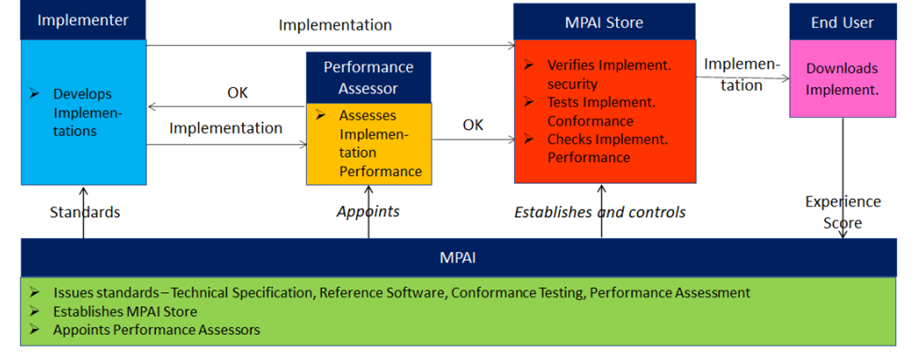 Figure 9 – The MPAI ecosystem operationMoving Picture, Audio and Data Coding by Artificial Intelligencewww.mpai.communityN6462022/04/20SourceMMC-DCTitleMPAI-MMC Use Cases and Functional Requirements V2 WD1.3TargetMPAI-19Use CaseTermDefinitionCASExpression (Face)Attributes of a human face, such as movement of face muscles, head, arms, hands, and fingers reflecting a particular state of mindCASExpression (Speech)Attributes of a speech either inborn or reflecting a particular state of mind (e.g., falsetto, rough).CASDescriptorCASGestureA movement of the body or part of it, such as arm, hand and fin-ger, often as a complement to a vocal utterance.CASSceneAn environment populated by a human and scattered objects.HCIBasic World RepresentationA description of the Environment based on the CAV sensors and Offline Maps.HCICommandHigh-level instructions whose execution allows a CAV to reach a Goal.HCIConnected Au-tonomous VehicleA vehicle capable to autonomously reach an assigned target by understanding human utterances, planning a route, sensing and interpreting the environment, exchanging information with other CAVs and acting on the CAV’s motion subsystem.HCIEmotionAn attribute that indicates an emotion out of a finite set of EmotionsHCIGradeThe intensity of an EmotionHCIExpression (Face)Attributes of a human face, such as movement of face muscles, head, arms, hands, and fingers reflecting a particular state of mind.HCIExpression (Speech)Attributes of a speech either inborn (e.g., falsetto, rough) or reflecting a particular state of mind.HCIIntentionThe result of a question analysis that denotes information on the input question.HCIMeaningInformation extracted from an input text such as syntactic and se-mantic information.HCIPhysical GestureMovement of head, arms, hands and fingers.HCISubword LatticeA directed graph containing speech recognition candidatesHCITextA collection of characters drawn from a finite alphabet.HCIVocal GestureUtterances generally avoiding lexical elements (e.g., cough, laugh, hesitation etc.).HCIWord LatticeA directed graph containing speech recognition candidatesMCSAffordanceQuality or property of an object that defines its possible uses or makes clear how it can or should be used.MCSAmbientThe physical space of a participant and the shared virtual space.MCSAudioDigital representation of an analogue audio signal sampled at a frequency between 8-192 kHz with a number of bits/sample between 8 and 32.MCSAudio ObjectAudio information with its metadataMCSAudio SceneThe Audio component of an AV Scene.MCSAudio-Visual Scene(AV Scene) The structured composition of Audio and Visual Objects in an Ambient.MCSAvatarAn animated 3D object representing a particular person in a virtual space.MCSAvatar ModelAn inanimate avatarMCSEmotionAn attribute that indicates an emotion out of a finite set of EmotionsMCSFaceThe portion of a video containing the face of a human.MCSPhysical GestureThe coordinated movement of hands and possibly armsMCSIdentityThe label associated to a human in a unique way.MCSInput AudioAudio entering an MPAI-MCS Client (TX).MCSIntentionThe result of analysis of the goal of an input question.MCSMeaningInformation extracted from the input such as syntactic and semantic information.MCSSeparated SpeechSpeech extracted from Input Audio.MCSSpeechDigital representation of analogue speech sampled at a frequency between 8 kHz and 96 kHz with a number of bits between 16 bits/sample and 24 bits/sample PCM values.MCSVisual ObjectVisual information with its metadata.MCSVisual SceneThe Visual component of an AV Scene.MCSViewpointThe audio and visual point in the MCS selected by a human, not necessarily coninciding with the location of avatarInput dataFromCommentInput VideoCamera Points to human and sceneInput SpeechMicrophoneSpeech of humanOutput dataToCommentsOutput SpeechHumanMachine’s speechOutput FaceHumanMachine’s faceScene Description VideoHumanVideo reproduction of scene as seen by machineAIMFunctionVideo Analysis1Receives Input VideoExtracts Emotion (Video)Video Analysis2Receives Scene DescriptorsExtracts Gesture DescriptorsVideo Analysis3Receives Input VideoCreates Scene DescriptorsSpeech RecognitionReceives Input SpeechExtracts Recognised Text from Input SpeechExtracts Emotion (Speech) from Input SpeechObject IdentificationReceives Gesture Description and Scene DescriptionProduces ID of scene object the human points atScene2VideoReceives Scene Descriptors (SD)Converts Scene Descriptors to a Video of the Scene from a selectable viewpoint compatible with Input Video.Language UnderstandingReceives Recognised Text and Object Produces Emotion (Text), Meaning (Text), and LangUnd TextEmotion FusionReceives Emotion (Text), Emotion (Speech) and Emotion (Video)Produces a single Emotion that fuses the 3 Emotions Question AnalysisReceives MeaningProduces IntentionDialogue ProcessingReceives Meaning, Fused Emotion, Land Und Text and IntentionProduces Expression (Text) and Expression (Speech)Speech Synthesis (Expression)Receives Text with EmotionProduces Output SpeechLips AnimationReceives Output Speech, Avatar EmotionProduces Output FaceInput dataFromCommentAudio (ESS)Users in the EnvironmentUser authenticationUser commandUser conversationTextPassenger CabinUser’s social lifeCommands/interaction with CAVAudioPassenger CabinUser’s social lifeCommands/interaction with CAVVideoPassenger CabinUser’s social lifeCommands/interaction with CAVOutput dataToCommentsOutput SpeechPassenger CabinCAV’s response to passengersOutput FacePassenger CabinCAV’s response to passengersOutput TextPassenger CabinCAV’s response to passengersAIMFunctionAudio Scene DescriptionSeparates speech signals in Audio (ESS) and Input Audio from non-speech signals.Localises speech sources in space.Speaker identification	Recognises speaker.Speech recognitionAnalyses the Speech inputs.Generates text and emotion output.Visual Scene DescriptionSeparates humans from other objects and locates them.Provides:Non-human objects.Visual human elements.Face and attributes.Object analysisReceives non-human objects.Produces ID of such object in focus.Gesture analysisReceives human torsoesProduces Expression of Physicsl Gesture.Face identificationReceives Face Objects.Recognises the identities of the humans.Face analysisReceives Face Objects.Extracts Expression of Face Objects.Language understandingAnalyses natural language expressed as text using an embedded language model.Produces LangUnd TextProduces the Meaning of LangUnd Text.Emotion FusionProduces Final Emotion by fusing Emotion (Speech), Emotion (Face) and Emotion (Gesture).Question analysisDetermines Intention by analysing the Meaning of the sentence.Question & Dialogue ProcessingReceives Speaker ID and Face ID.If speaker ID and face ID match, then:Produces a command to Autonomous Motion SSAnalyses LangUnd Text and user’s Fused Emotion, Intention, Meaning and/or question.Produces Expression (Speech), Expression (Face) and Output Text.Else, responds appropriately.Speech synthesisConverts Concept (Speech) to Output Speech.Face animationConverts Concept (Face) to Output Face.InputCommentsLanguage PreferenceThe language Participant wishes to hear in the Ambient.Input AudioAudio composed of Participant’s Speech, RX Client Audio and other audio.Input VideoVideo of Participant’s torso (head, face, arms, hands).Avatar Model	The avatar model selected by Participant.OutputCommentsLanguage PreferenceAs in input.Speaker Descriptors (Auth.)Participant’s Speech Descriptors for Authentication.Participant’s SpeechSpeech as separated from Ambient Audio.Avatar DescriptorsAs in input.Face Descriptors (Auth.)Participant’s Face Descriptors for AuthenticationAIMFunctionSpeech SeparationProvides Speech out of non-speech Sound in Input Audio.Speaker AnalysisProvides Speaker’s Speech Descriptors for AuthenticationSpeech RecognitionProvides Text and Emotion from Separated Speech.Emotion AnalysisProvides Emotion from Speech.Face Analysis1Provides Emotion from Input Video (face).Face Analysis2Provides Face Descriptors for reproduction of face on avatar.Head AnalysisProvides Head Descriptors for reproduction of head on avatar.Gesture AnalysisProvides Gesture Descriptors for reproduction of arms, hands and fingers of avatar.Face Analysis3Provides Face Descriptors for Authentication.Language UnderstandingProvides Meaning from Recognised Text.Emotion FusionProvides Fused Emotion from Emotion (Speech) and (Emotion Face).Avatar DescriptionProduces the full set of Avatar Descriptions.InputCommentsAmbient SelectionSet by Conference ManagerParticipant Identities (xN)Assigned by Conference ManagerSpeaker Descriptors (Auth.) (xN)Participant’s Speech Descriptors for AuthenticationFace Descriptors (Auth.) (xN)Participant’s Face Descriptors for AuthenticationSelected Language (xN)From all participantsSpeech (xN)From all participantsAvatar Model (xN)From all participantsAvatar Descriptors (xN)From all participantsOutputsCommentsAmbient Descriptors (xN)Static Ambient DescriptorsParticipant ID (xN)As in inputSpeech (xN)As in inputAvatar Model (xN)As in inputAvatar Descriptors (xN)As in inputAIMFunctionAmbient DescriptionCreates all static Ambient Descriptors.Participant AuthenticationAuthenticates Participants using their Speech and Face DescriptorsTranslationSelects an active speaker.Translates the Speech of that speaker to the set of translated Speech in the Selected Languages.Assigns a translated Speech to the appropriate set of Participants.InputCommentsViewpointParticipant-selected point to see visual objects and hear audio objects in the AmbientParticipants’ IDs (xN)Unique Participants’ IDsSpeech (xN)Participantss SpeechAmbient DescriptorsStatic Descriptors of AmbientAvatar Descriptors (xN)Descriptors of Avatars bodiesOutputCommentsOutput AudioTo be presented using loudspeaker arrayOutput VisualTo be presented  using 2D or 3D displayAIMFunctionAudio Scene CreationCreates Audio Scene resulting from speaking Avatars at the respective locations of the Visual SceneVisual Scene CreationCreates Visual Scene composed of static Visual Scene Descriptors and AvatarsAV Scene ViewerDisplays Participant’s Audio-Visual Scene from selected Viewpoint.AIMInput DataOutput DataVideo Analysis1Input VideoEmotion (Face)Video Analysis2Scene DescriptorsGesture DescriptorsVideo Analysis3Input Scene VideoScene DescriptorsSpeech RecognitionInput SpeechRecognised TextEmotion (Speech)Object IDGesture DescriptorsScene DescriptorsObject IDScene2VideoScene DescriptorsOutput Scene VideoLangUnd TexrRecognised TextObject IDEmotion (Text)MeaningLangUnd TextEmotion FusionEmotion (Text)Emotion (Speech)Emotion (Face)Fused EmotionQuestion AnalysisMeaningIntentionDialogue ProcessingFused EmotionMeaningLangUnd TextIntentionExpression (Speech)Expression (Face)Speech Synthesis (Expression)Expression (Speech)Output SpeechFace Animation (Expression)Expression (Face)Output FaceAIMInput DataOutput DataSpeech SeparationInput AudioSeparated SpeechInternal AV SceneInput VideoFace ObjectsSpeaker RecognitionSeparated SpeechSpeaker IDSpeech RecognitionSeparated SpeechEmotion (Speech)Text (Speech)Object and Gesture AnalysisInput VideoObject IDEmotion (Gesture)Meaning (Gesture)Face Analysis	Face ObjectsEmotion (Face)Meaning (Face)Face IdentificationFace ObjectsFace IDEmotion FusionEmotion (Speech)Emotion (Face)Emotion (Gesture)Fused EmotionLanguage UnderstandingText (Speech)Input TextObject IDText (Language Understanding)MeaningQuestion analysisMeaningIntentionQuestion and dialogue processingInput TextSpeaker IDFused emotionText (Speech)MeaningIntentionFace IDFace ObjectsCommand/RequestFeedback/ResponseConcept (Speech)Output TextConcept (Face)Speech synthesisConcept (Speech)Output SpeechFace animationConcept (Face)Output FaceAIMInput DataOutput DataLanguage PreferenceLanguage PreferenceSpeech SeparationInput AudioSeparatated SpeechSpeaker AnalysisSpeechSpeech Descriptors (Auth.)Speech RecognitionTextSpeech	Recognised TextEmotion (Text)Emotion AnalysisSpeechEmotion (Speech)Face Analysis1Input VideoEmotion (Video)Meaning (Video)Face Analysis2Input VideoFace DescriptorsHead AnalysisInput VideoHead DescriptorsGesture AnalysisInput VideoGesture DescriptorsFace Analysis3Input VideoFace Descriptors (Auth.)Language UnderstandingRecognised TextMeaning (Text)Meaning (Speech)Emotion FusionEmotion (Text)Emotion (Speech)Emotion (Video)Fused EmotionQuestion AnalysisMeaning (Text)Meaning (Speech)Fused MeaningAvatar DescriptionFused EmotionFused MeaningFace DescriptorsHead DescriptorsGesture DescriptorsAvatar DescriptorsAvatar ModelAvatar ModelAIMInput DataOutput DataAmbient DescriptionAmbient Type	Ambient DescriptorsParticipant AuthenticationParticipant IdentitiesSpeech Descriptors (Auth.)Face Descriptors (Auth.)Participant ID (xN)TranslationSelected LanguagesParticipants’ SpeechSpeechAvatar DescriptorsAvatar DescriptorsAIMInputOutput DataAV Object OperationAV ObjectAV Object ActionAudio ObjectVisual ObjectAudio Scene CreationParticipant IDSpeech	Audio SceneVisual Scene CreationParticipant IDAmbient DescriptorsAvatar DescriptorsVisual SceneAV Scene ViewerViewpointAudio SceneVisual SceneOutput AudioOutput VisualTermDefinitionAccessStatic or slowly changing data that are required by an application such as domain knowledge data, data models, etc.AI Framework (AIF)The environment where AIWs are executed.AI Module (AIM)A processing element receiving AIM-specific Inputs and producing AIM-specific Outputs according to according to its Function. An AIM may be an aggregation of AIMs.AI Workflow (AIW)A structured aggregation of AIMs implementing a Use Case receiving AIW-specific inputs and producing AIW-specific inputs according to its Function.AIF MetadataThe data set describing the capabilities of an AIF set by the AIF Implementer.AIM MetadataThe data set describing the capabilities of an AIM set by the AIM Implementer.Application Programming Interface (API)A software interface that allows two applications to talk to each otherApplication Standard An MPAI Standard specifying AIWs, AIMs, Topologies and Formats suitable for a particular application domain.ChannelA physical or logical connection between an output Port of an AIM and an input Port of an AIM. The term “connection” is also used as a synonym.CommunicationThe infrastructure that implements message passing between AIMs.ComponentOne of the 9 AIF elements: Access, AI Module, AI Workflow, Communication, Controller, Internal Storage, Global Storage, MPAI Store, and User Agent.ConformanceThe attribute of an Implementation of being a correct technical Implementation of a Technical Specification.Conformance TesterAn entity authorised by MPAI to Test the Conformance of an Implementation.Conformance TestingThe normative document specifying the Means to Test the Conformance of an Implementation.Conformance Testing MeansProcedures, tools, data sets and/or data set characteristics to Test the Conformance of an Implementation.ConnectionA channel connecting an output port of an AIM and an input port of an AIM.ControllerA Component that manages and controls the AIMs in the AIF, so that they execute in the correct order and at the time when they are needed.DataInformation in digital form.Data FormatThe standard digital representation of Data.Data SemanticsThe meaning of Data.DeviceA hardware and/or software entity running at least one instance of an AIF.EcosystemThe ensemble of the following actors: MPAI, MPAI Store, Implementers, Conformance Testers, Performance Testers and Users of MPAI-AIF Implementations as needed to enable an Interoperability Level.EventAn occurrence acted on by an Implementation.ExplainabilityThe ability to trace the output of an Implementation back to the inputs that have produced it.FairnessThe attribute of an Implementation whose extent of applicability can be assessed by making the training set and/or network open to testing for bias and unanticipated results.FunctionThe operations effected by an AIW or an AIM on input data.Global StorageA Component to store data shared by AIMs.IdentifierA name that uniquely identifies an Implementation.ImplementationAn embodiment of the MPAI-AIF Technical Specification, orAn AIW or AIM of a particular Level (1-2-3).Internal StorageA Component to store data of the individual AIMs.InteroperabilityThe ability to functionally replace an AIM/AIW with another AIM/AIW having the same Interoperability LevelInteroperability LevelThe attribute of an AIW and its AIMs to be executable in an AIF Implementation and to be: Implementer-specific and satisfying the MPAI-AIF Standard (Level 1).Specified by an MPAI Application Standard (Level 2).Specified by an MPAI Application Standard and certified by a Performance Assessor (Level 3).Knowledge BaseStructured and/or unstructured information made accessible to AIMs via MPAI-specified interfacesMessageA sequence of Records.NormativityThe set of attributes of a technology or a set of technologies specified by the applicable parts of an MPAI standard.PerformanceThe attribute of an Implementation of being Reliable, Robust, Fair and Replicable.Performance AssessmentThe normative document specifying the procedures, the tools, the data sets and/or the data set characteristics to Assess the Grade of Performance of an Implementation.Performance Assessment MeansProcedures, tools, data sets and/or data set characteristics to Assess the Performance of an Implementation.Performance AssessorAn entity authorised by MPAI to Assess the Performance of an Implementation in a given Application domainPortA physical or logical communication interface of an AIM.ProfileA particular subset of the technologies used in MPAI-AIF or an AIW of an Application Standard and, where applicable, the classes, other subsets, options and parameters relevant to that subset.RecordData with a specified structure.Reference ModelThe AIMs and theirs Connections in an AIW.Reference SoftwareA technically correct software implementation of a Technical Specification containing source code, or source and compiled code. ReliabilityThe attribute of an Implementation that performs as specified by the Application Standard, profile and version the Implementation refers to, e.g., within the application scope, stated limitations, and for the period of time specified by the Implementer.ReplicabilityThe attribute of an Implementation whose Performance, as Assessed by a Performance Assessor, can be replicated, within an agreed level, by another Performance Assessor.RobustnessThe attribute of an Implementation that copes with data outside of the stated application scope with an estimated degree of confidence.ScopeThe domain of applicability of an MPAI Application Standard.Service ProviderAn entrepreneur who offers an Implementation as a service (e.g., a recommendation service) to Users.SpecificationA collection of normative clauses.StandardThe ensemble of Technical Specification, Reference Software, Conformance Testing and Performance Assessment of an MPAI application Standard. Technical Specification(Framework) the normative specification of the AIF.(Application) the normative specification of the set of AIWs belonging to an application domain along with the AIMs required to Implement the AIWs that includes:The formats of the Input/Output data of the AIWs implementing the AIWs.The Connections of the AIMs of the AIW.The formats of the Input/Output data of the AIMs belonging to the AIW.Testing LaboratoryA laboratory accredited by MPAI to Assess the Grade of  Performance of Implementations. Time BaseThe protocol specifying how AIF Components can access timing information.TopologyThe set of AIM Connections of an AIW.Use CaseA particular instance of the Application domain target of an Application Standard.UserA user of an Implementation.User AgentThe Component interfacing the user with an AIF through the ControllerVersionA revision or extension of a Standard or of one of its elements.Zero TrustA cybersecurity model primarily focused on data and service protection that assumes no implicit trust.Implementers’ benefitsUpload to the MPAI Store and have globally distributed Implementations ofAIFs conforming to MPAI-AIF.AIWs and AIMs performing proprietary functions executable in AIF. Users’ benefitsRely on Implementations that have been tested for security.MPAI Store’s roleTests the Conformance of Implementations to MPAI-AIF.Verifies Implementations’ security, e.g., absence of malware.Indicates unambiguously that Implementations are Level 1.Implementers’ benefitsUpload to the MPAI Store and have globally distributed Implementations ofAIFs conforming to MPAI-AIF.AIWs and AIMs conforming to MPAI Application Standards.Users’ benefitsRely on Implementations of AIWs and AIMs whose Functions have been reviewed during standardisation. Have a degree of Explainability of the AIW operation because the AIM Functions and the data  Formats are known. Market’s benefitsOpen AIW and AIM markets foster competition leading to better products. Competition of AIW and AIM Implementations fosters AI innovation.MPAI Store’s roleTests Conformance of Implementations with the relevant MPAI Standard.Verifies Implementations’ security.Indicates unambiguously that Implementations are Level 2.Implementers’ benefitsMay claim their Implementations have passed Performance Assessment.Users’ benefitsGet assurance that the Implementation being used performs correctly, e.g., it has been properly trained.Market’s benefitsImplementations’ Performance Grades stimulate the development of more Performing AIM and AIW Implementations.MPAI Store’s roleVerifies the Implementations’ security Indicates unambiguously that Implementations are Level 3.